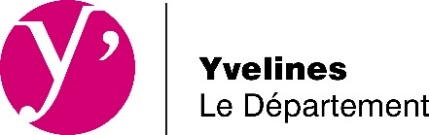 DEMANDE DE SUBVENTIONDirection générale des ServicesDirection Générale Adjointe des TerritoiresDirection Attractivité et Qualité de VieMission Développement Cultureldeveloppementculturel@yvelines.frAIDE A LA CREATIONDE RESEAUX DE TERRITOIRESAttention ! Cette demande de subvention ne peut se faire que par téléprocédure via le Portail des subventions. Les formulaires manuscrits sont également à proscrire.VOLET ADMINISTRATIFSTRUCTURE	NOM DE LA STRUCTURE POUR LAQUELLE LA SUBVENTION EST DEMANDEE :	ADRESSE : 		TELEPHONE : 		SITE WEB :		PRESIDENT/MAIRE (rayer la mention inutile) : 	RESPONSABLE ADMINISTRATIF DU DOSSIER	NOM :		FONCTION : 		TELEPHONE : 		COURRIEL :	DEMANDE D’AIDE	 AU FONCTIONNEMENT	 A L’INVESTISSEMENTVOLET EXPERTISECONTEXTE DE LA DEMANDEPrésentation synthétique du contexte de la demande (domaine concerné, équipements associés, projets souhaités, acteurs impliqués, historique des échanges avec le Conseil départemental, etc.). (2 000 mots)DESCRIPTION DU RÉSEAU DE TERRITOIRE A CONSTRUIREPrésentation synthétique du projet de réseau : acteurs (culturels, sociaux, éducatifs, économiques...), partenariats, mutualisations, coopérations, modes de fonctionnement prévisionnels, initiatives innovantes de fonctionnement ou d’actions, publics, usages numériques. (2 000 mots)CALENDRIER DU PROJETPrésentation des dates clefs et du phasage global du projet de réseau.PILOTAGE DU PROJETPrésentation du pilote/chef du projet (nom, titre) et de la gouvernance pressentie (comité de pilotage, comité de suivi, équipe mobilisée, etc.).BÉNÉFICES ATTENDUS DU RÉSEAUPrésentation des bénéfices concrets souhaités (pour les habitants, pour les territoires, etc.) (2 000 mots) en indiquant les apports respectifs de chaque partenaire.BESOINS IDENTIFIÉS POUR LA MISE EN RÉSEAU (investissement)Présentation des besoins considérés comme incontournables pour la mise en œuvre du réseau
(2 000 mots) en indiquant les apports respectifs de chaque partenaire.BESOINS IDENTIFIÉS POUR LA MISE EN RÉSEAU (fonctionnement)Présentation des besoins considérés comme incontournables pour la mise en œuvre du réseau.
(2 000 mots) en indiquant les apports respectifs de chaque partenaire.BESOINS IDENTIFIÉS POUR LA MISE EN RÉSEAU (accompagnement, formations, outils, méthodologie, etc.)Présentation des besoins considérés comme incontournables pour la mise en œuvre du réseau.
(2 000 mots) en indiquant les apports respectifs de chaque partenaire.Evaluation du projet (énumerer 3 indicateurs de réussite et préciser, pour chacun, comment le mesurer)	1/ Indicateur : 		Base d’évaluation : 		2/ Indicateur : 		Base d’évaluation : 		3/ Indicateur : 		Base d’évaluation : 	VOLET EVALUATIONComment avez-vous eu connaissance de cette aide ?Via	 un agent, un média du Département :		 référent de la Mission Développement Culturel		 personnel du Territoire d’Action Départementale		 levivier.yvelines.fr		 yvelines.fr		 le « Guide des Aides »		 la « Lettre d’information des acteurs du livre »		 « Transitions 3 »		 autre (préciser) :		 un réseau professionnel (préciser) :		 la presse :	 locale	 nationale	 une recherche Internet	 autre (préciser) :	Quelle est la fréquentation en nombre, des équipements partenaires, du 1er septembre 2017 au 31 août 2018 ?A ce jour, combien de conventions sont signées entre la structure et ses partenaires ?	Quel est aujourd’hui le personnel de chaque équipement engagé dans le projet de réseau, en nombre et équivalent temps plein travaillé (E.T.P.T.) hebdomadaire ? AIDE A LA CREATIONDE RESEAUX DE TERRITOIRESPièces à joindre obligatoirementPour une association :Publication au Journal OfficielComposition du Conseil d’administrationCompte rendu de la dernière assemblée généraleFormulaire de demande de subventionBudget prévisionnel du projet (utiliser le modèle proposé et compléter le(s) onglet(s) fonctionnement et/ou investissement conformément à la demande d’aide spécifié 
p. 2 du formulaire de demande de subvention)Tout document susceptible de faciliter l’appréciation de la demandeEtude de faisabilitéEn complément, pour les entrepreneurs de spectacle vivant :Catégorie et numéro de la (les) licence(s) délivrées aux entrepreneurs de spectacle vivant, datant de moins de 3 ansEn complément, en cas de changement de situation :Nouvelles pièces justificatives à jour (ex : nouveau RIB, nouvel avis de situation au répertoire SIREN de l’INSEE, délégation de signature)Pour une collectivité :Copie de la délibération de la collectivité portant approbation du projet, inscription de cette dépense au budget de la collectivité et sollicitant une aide départementaleFormulaire de demande de subventionBudget prévisionnel du projet (utiliser le modèle proposé et compléter le(s) onglet(s) fonctionnement et/ou investissement conformément à la demande d’aide spécifiée
p. 2 du formulaire de demande de subvention)Tout document susceptible de faciliter l’appréciation de la demandeEtude de faisabilitéEn complément, pour les entrepreneurs de spectacle vivant :Catégorie et numéro de la (les) licence(s) délivrées aux entrepreneurs de spectacle vivant, datant de moins de 3 ansEn complément, en cas de changement de situation :Nouvelles pièces justificatives à jour (ex : nouveau RIB, nouvel avis de situation au répertoire SIREN de l’INSEE, délégation de signature)Nom de chaque équipement partenaireFréquentation (en nombre)Nom de chaque partenaire avec lequel une convention est déjà signéeNom de l’équipementPersonnel salariéPersonnel salariéPersonnel bénévolePersonnel bénévoleNom de l’équipementNombretotalNombreE.T.P.T./semaineNombretotalNombreE.T.P.T./semaine